Профилактика сердечно-сосудистых заболеванийЖмурова Анастасия, 10а классКак же уберечь себя от  сердечно – сосудистых заболеваний?1) Правильный рацион питания: для поддержания здоровой сердечно-сосудистой системы огромное значение имеет сбалансированный рацион питания, включающий большое количество фруктов и овощей, блюда из цельного зерна, нежирное мясо, рыбу и бобовые с ограниченным потреблением соли, сахара и жира.2) Регулярная физическая активность: для поддержания здорового состояния сердечно-сосудистой системы необходима регулярная физическая активность, минимум в течение получаса ежедневно; физическая активность в течение одного часа несколько раз в неделю способствует поддержанию здорового веса.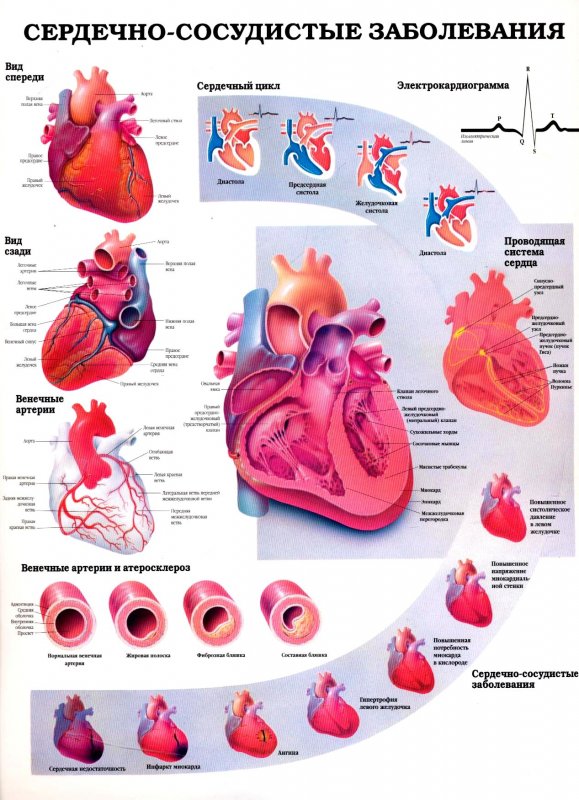 Сердечно – сосудистые заболевания - группа заболеваний, проявляющихся нарушением нормального функционирования сердца. Могут быть обусловлены поражением эпикарда, перикарда, миокарда, эндокарда, клапанного аппарата сердца, сосудов сердца. Протекать такие заболевания могут в закрытой форме (никак себя не проявляя) и достаточно длительное время. Именно такие болезни являются главной причиной преждевременной смерти.  Медицине известно много видов данных заболеваний:1) Нарушение ритма проводимостиАритмия сердцаНарушение проводимости миокардаАтриовентрикулярная  блокадаБлокада ножек пучка ГисаФибрилляцияЭкстрасистолия2) Воспалительные заболевания сердцаЭндокардитМиокардитПерикардит3) Клапанные порокиПриобретенный  порок сердцаВрожденный порок сердцаи многие другие.3) Воздержаться от употребления табака: Табак очень вреден для здоровья в любой разновидности: сигарет, сигар, трубок или жевательного табака и др. Пассивное курение также опасно. Риск развития инфаркта или инсульта начинает снижаться сразу же после прекращения употребления табачных изделий, а через год может снизиться на 50 %.4) Знать : Кровяное давлениеУровень сахара в крови  Уровень липидов в кровиВысокое кровяное давление обычно не сопровождается какими-либо симптомами, но может привести к внезапному инсульту или инфаркту.Повышенное содержание глюкозы в крови (диабет) повышает риск развития инфарктов и инсультов.Повышенное содержание холестерина в крови повышает риск развития инфарктов и инсультов.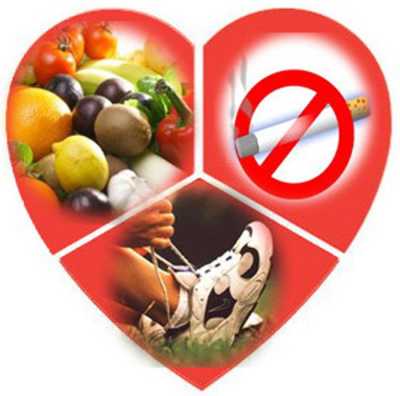 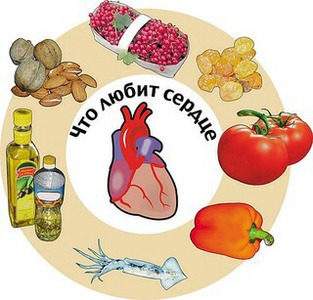 